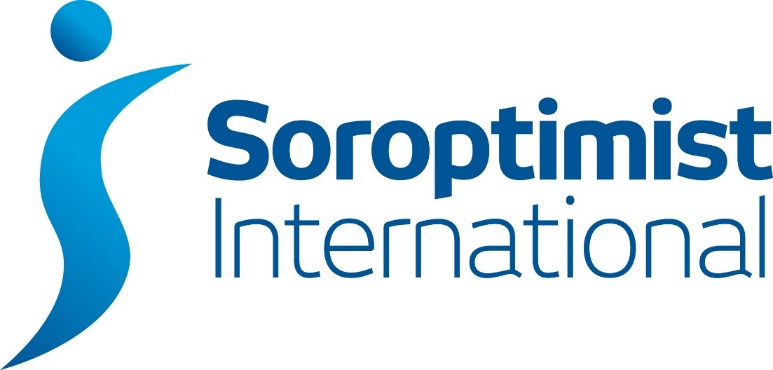                                London Chilternswww.sigbi.org/london-chilterns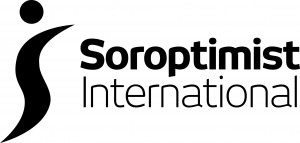 December 2022 Dear DiaryMonthly Bulletin from SI London Chilterns Region “The Chilterns Challengers” Shared Presidents’ Message for the Year is “The Future is Ours to Challenge”.Rita Beaumont has included your Christmas/New Year messages for Clubs in the Region in the Newsletter. If any of you missed it please send for inclusion in the January  Dear Diary instead of sending separate messages. 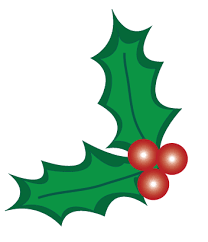 Please email any entries for the next edition to: silondonchilterns@hotmail.com by 29 Dec 2022 – plus anything for the SILC website. 25th of Every Month is Orange Day – UKPAC https://sigbi.org/ukpac UKPAC has joined the UNiTE campaign to mark the 25th of each month as “Orange Day”, a day to raise awareness and take action to end violence against women and girls. https://www.unwomen.org/en/what-we-do/ending-violence-against-women/take-action/unite   As a bright and optimistic colour, orange represents a future free from violence against women and girls. UKPAC has produced posters, postcards and badges which have been sent to Clubs – please email silondonchilterns@hotmail.com if not received. SILC RegionSat 10 Dec - SILC Region Meeting/Conference and Celebration of Human Rights Day - 10am to 1pm on Zoom - the last day of #OrangeTheWorld and #16DaysofActivism to #EndGenderBasedViolence with two excellent speakers:Major Kathy Betteridge, Director for Anti Trafficking and Modern Slavery, National Lead from the Salvation ArmyChris Green OBE, founder of the White Ribbon & Co Founder of Male Allies Challenging Sexism; Chris was awarded his OBE for Services to Equality For more information please visit this page on the website https://sigbi.org/london-chilterns/2022/hrday22 All are welcome for part or all of the meeting. To Book please email silondonchilterns@hotmail.com You will be sent the Zoom link and the agenda nearer to the time. Please wear something orange if you can.Any problems accessing the call please email/call/text Jane Slatter pinkyslatter@hotmail.com or 07834345796SI Thames Valley www.sigbi.org/thames-valley Sat 10 Dec - Come at meet some SI Thames Valley Soroptimists at the Saturday Market in Bourne End 9.30am to 1pm  they will be wearing ORANGE to Orange the World raising awareness of Gender based Violence from their base on the Wellbeing Hub Stall.SI St Albans & District www.sigbi.org/st-albansSat 3 Dec – Big Orange Party – Fundraiser at Hatfield Social Club 7pm to 11.30pm. This is an event for all ages, so please share with friends and family and let's have some orange fundraising fun!Ticketed event – £12, book now! Please visit the website for all the info sigbi.org/st-albans/orange-party #OrangeTheWorldHerts and click here to book on Eventbrite:https://www.eventbrite.co.uk/e/big-orange-party-tickets-417464255827Mon 5 Dec – from 5.30pm  “Shake, Rattle, Sing and Wear Orange” – Soroptimists and friends (2 and 4 legged!) will be singing carols and festive songs at St Albans City Station from 5.30pm to 7pm in aid of the local Women’s Refuge www.sahwr.org.uk marking Human Rights Day. We will then retire to the White Hart Tap for a well-earned supper. Come and join in the fun – wear orange if you can – exercise your vocal cords, shake a bucket or just come and socialise with us in the pub! For more details email: sistalbans@hotmail.com for more see https://sigbi.org/st-albans-and-district/2022/carols22/Mon 23 Jan –  Zoom 7.30pm to 9pm “How St Albans communities are tackling climate change and building resilience to its effects”. Speakers are Kate Swindells who was one of “The Independent’s Happy List 2020: Heroes in a crisis” – she set up a  successful community garden in St Albans and is on a mission to empower and enable others to create many more. We will also hear from a St Albans City Council sponsored volunteer “Climate Champion”. To register your interest in attending please email: sistalbans@hotmail.comLooking further ahead…..Sat 11 Mar 2023 - SILC Region Meeting/Conference and Celebration of International Women's Day - 10am to 4pm in person in London at the Lancaster Hall hotel www.lancaster-hall-hotel.co.uk/ 35 Craven Terrace, W2 3ELSat 10 Jun 2023 -  SILC Region Meeting/Conference 10am to 1pm on Zoom.Soroptimist International Thu 27 – Sun 29 July 2023 SI Convention Dublin “Challenge the Future” sidublin2023.com “Early Bird” booking by 21 Jan.Sat 7 Oct 2023 -  SILC Region AGM/Conference 10am to 1pm on Zoom.Monthly Meeting Details of the Clubs in SI London Chilterns RegionNB Since COVID Clubs are holding a mix of Online and Face to Face Meetings – please contact the Club directly to confirm any arrangementsSI Aylesbury & District, www.sigbi.org/aylesbury 1st Wednesday at 6.30pm Either by Zoom or at a members House in Aylesbury.Chartered 14th June 1958SI Bedford, www.sigbi.org/bedford 3rd Monday at 7pmMeet at St Andrews Church Centre, Kimbolton Road, Bedford MK40 2PF. Chartered 6th October 1931.  SI Hertford & District www.sigbi.org/hertford-and-district 1st and 3rd Monday, meet at 7.15, for 7.30pm start.GSK Allenbury's Sports & Social Club in Ware SG12 0DJ. The Club operates a hybrid model of meetings to attend in person or via Zoom. Please contact the Club by the website.SI High Wycombe & District www.sigbi.org/high-wycombe-and-district  1st Tuesday at 7pm Chartered on 1st January 1962At Brewers Fayre Papermill, London Road, Loudwater, High Wycombe HP10 9YL.  SI London Central and South West www.sigbi.org/london-central-and-southwest 2nd Tuesday at 7pm Chartered on 5th May 1927 & 27th July 1927Number 63 (Soroptimist) Ltd., 63 Bayswater Road, London W2 3PH. SI London Greater www.sigbi.org/london-greater 1st Thursday, meet at 6.30, for 7pm start.Number 63 (Soroptimist) Ltd., 63 Bayswater Road, London W2 3PH. Chartered on 14th February 1924SI Milton Keynes www.sigbi.org/milton-keynes 3rd Tuesdays 5.45pm Acorn Nursery Training Room,4 Wimbourne Crescent, Westcroft, MK44DE Contact sorptimistsmk@gmail.com SI Newbury & District www.sigbi.org/newbury-and-district 1st Thursday at 2.30pmVenue TBC. Chartered on 1st January 1956SI Oxford & District www.sigbi.org/oxford-and-district 3rd Wednesday, meet at 6.30 for 7pm start.The Coach House, Quarry Road, Headington, Oxford OX3 8NU. Chartered on 1st January 1958SI Slough, Windsor & Maidenhead www.sigbi.org/slough-windsor-and-maidenhead  3rd Wednesday at 7pmFredrick’s Hotel, Shoppenhangers Road, Maidenhead SL6 2PZ. Chartered on 1st January 1961SI St Albans & District www.sigbi.org/st-albans2nd and 4th of most Mondays at 7.30pm either on Zoom or at Greenwood United Reformed Church Hall, Watford Road, St Albans AL2 3HGemail: sistalbans@hotmail.com or Tel Jane: 0783 4345796. Chartered 1st January 1957SI Thames Valley www.sigbi.org/thames-valley 3rd Tuesday, meet at 7.30pm.Bourne End Library, Bourne End, Buckinghamshire SL8 5SX. Chartered on 31st March 1990The programme and back-issues of Dear Diary are available on the Region website www.sigbi.org/london-chilterns/programme/